Community Services CommitteeChairperson Sylvia WilsonMeeting Date: May 12, 2022 6:30 pmMeeting Place OnlineCall to Order: 6:38pmCommittee members in attendance:  Sylvia Wilson, Theresa Torrance, Alexandra ReynoldsOther NC members:  Naomi WakaDiscussion/Action (Motion):1.Approval of Minutes from April 14, 2022 Meeting.Theresa - made motion				Alex - 2nd motion2.Discussion with Margaret Turner, Community Relations Coordinator, LAHSA and Jean Galiana, Older Adult Coodinator, LAHSAPresentation by Maggie Turner and Jean Galiana on LAHSA’s SPA 5 Resources and Older Adult Resources in SPA 5.  Public Comment – Cristina LovettCommittee Discussion – Theresa Torrance requested further information regarding Senior Contact information and how LAHSA’s Older Adult resources can assist the Westchester Senior Center in assisting those in our community who are seniors with housing insecurity. Sylvia Wilson requested information on tackling the biggest obstacles facing senior citizens in their transition to permanent housing and how to expedite the transition to permanent housing.3.Presentation and Discussion from Cristina Lovett, Recreation Coordinator, Westchester Senior Center on “Westchester Senior Center: Past, Present & Future.Public Comment – Jean GalianaCommittee Discussion – Theresa Torrance asked about the possibility of the Center to use interactive or virtual events as a means to attract more local Seniors to utilize the Senior Center and provided information on how grants including Neighborhood Purposes Grants can provide the ability to finance equipment to put on virtual events.  Sylvia Wilson requested information about how the community could provide support for interactive and virtual events.  4. Presentation and Discussion from Sylvia Wilson and Theresa Torrance on the city of Los Angeles’s Department of Aging’s Emergency Meal Program for Seniors.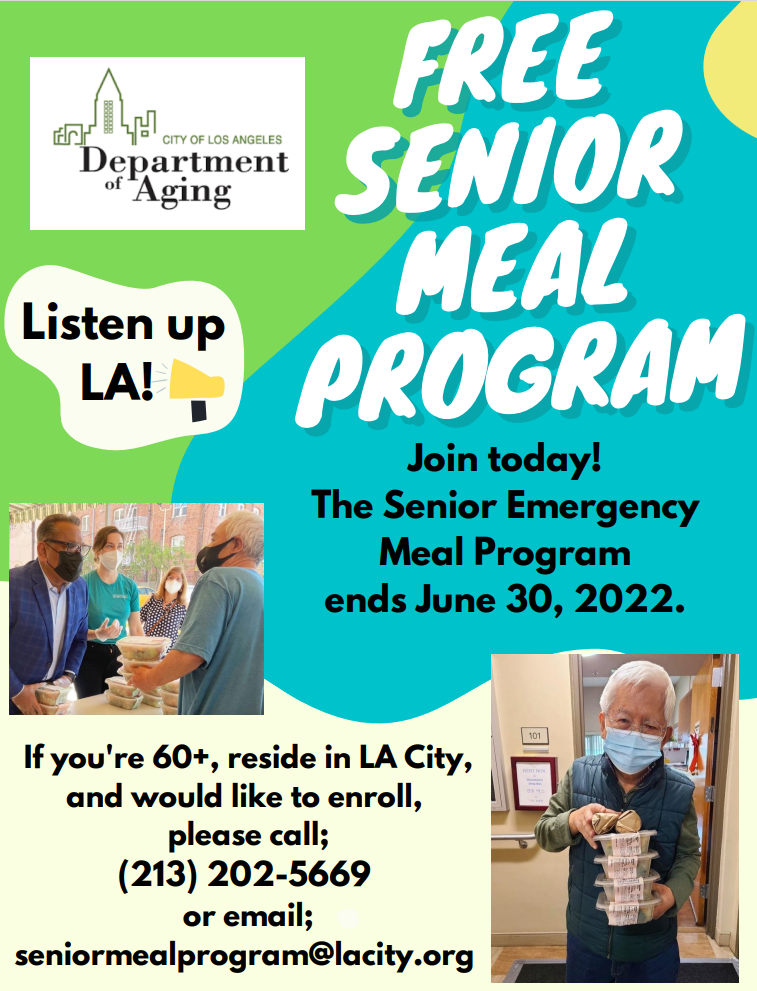 Public Comment - NoneCommittee Discussion – Theresa Torrance and Sylvia Wilson confirmed the extension of the program to June 30, 2022 and provided the contact information and procedure to sign up any eligible seniors 60 and above..  Public Comment on Non-Agenda Items - noneAdjourned:  8:15 pmNext Meeting- June 9, 2022 at 6:30 pm.